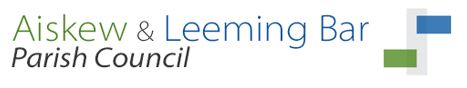 ORDINARY COUNCIL MINUTESMINUTES OF THE MEETING HELD ON WEDNESDAY21st November 2018Signed:…………………………………………………..		Dated:…………………….PresentParish Councillors:N Pocklington; C Redman; K Whittaker; C Les; J Kennedy; I MarrDistrict Councillors:J. Noone; M. BarninghamCounty Councillor:A. WilkinsonApologies:J. Weighell; J AsquithPublic Question Time Notes:  There were no questions asked during this session.The Clerk stated that she had received a response to Question 2 lobbied in the October 2018 Open Question time, when a discussion regarding the future of the Bedale PO had been discussed because of the “For Sale” notice on the premises. A letter had been sent to Bedale Post Office requesting information on any changes in the foreseeable future. The reply from the PO indicated that there was no anticipated changes. However the Post Master did state that his intention is to sell the property in the future but has a Post Office business.2018/19DetailsWelcome and Apologies The Chairman welcomed everyone and started the Parish Council meeting promptly at 7.15pm. Apologies were received as stated above and absences agreed.Declarations of InterestTo receive any declarations of interest not already declared under the Councils Code of Conduct or members Registration of Disclosable Pecuniary interest.The Minutes Cllr AW wanted to clarify that the item discussed in 125 from the minutes dates 24th October 2018 was part of Cllr JW remit and not her own. Amended accordingly.The minutes of the meeting of 24th October 2018 were then accepted as a true record and accurate record. Matters Arising / Action from last meeting not on this agendaThe Clerk had provided Councillors with an Action Plan for all items raised from the previous meeting. All items on the Action Plan were either on the agenda or completed; except for the ROSPA annual Playground Inspection Report, which is still outstanding, but the company has been contacted regarding this matter.External Sector ReportsPolice ReportA report had been forwarded from the local police officer for discussion at the meeting. Unfortunately the office was not available to attend. A short discussion on the report with no comments.District Council ReportThe parish was advised of the following scheme by Cllr MB:Making a Difference Fund 2019-2020Grants of between £1,000 and £25,000 are being made available through the Hambleton District Council's 'Making a Difference' Grant Fund for projects that seek to provide the best local solutions to local problems, which demonstrate community support and which address one or more of the council's priorities:driving economic vitalityenhancing health and wellbeingcaring for the environmentproviding a special place to liveApplications must be submitted by 11th January 2019 ready for final awards in April 2019.  To be eligible projects must be delivered between 1st April 2019 and 31 March 2020.Cllr JN thanked the Parish for their donation to the Bedale Bonfire that had once again being very successful.County Council ReportCllr AW informed the Parish on a number of items:Grit is ready to be distributed during the winter periodPhase 3 Broadband will available very soonConeygarthNYCC Highways are working with Highways England to resolve some issues on marking.A completely new provisional working relationship is being developed.Pot-holes should have been done.Cllr JK stated that the pot holes had not been completed. Cllr AW agreed to take this matter up with Highways. Burial BoardA report from the Burial Board had been received. The Clerk also stated that an email had been received stating the precept for 2018/19 was not required. The Parish wanted to thank the Board for the management of the funds.Local External Committee ReportsA written report was not provided this month, but a short verbal report was given to the meeting highlighting some events taking place:The Christmas tree lights being switched on.Community event in conjunction with the Co-Op local funding.PlanningApplications146.1 Ref: 18/01413/FUL - Detention BasinThe Parish was informed of the outcome on an early meeting regarding the following details:Position of the Basin Water table issues including ground suitability and introduction of deep rooted plants to help keep the basin clear.Management of the contractor’s businessResidents contributionsCouncillors had a discussion on the basin and the outcome was that the new proposal was certainly better.No Comment146.2 Ref: NY/2018/0024/FUL          Fence and Blocks  - Waste Disposal Works          No Observations146.3 Ref: 18/01993/FUL Retrospective Wooden Kennel block - 35 Leeming Lane No ObservationsApplication Granted146.4 Ref: 17/00087/FULMr & Mrs Marr Construction of a dwelling in rear gardenGRANTEDNo CommentApplication Appeal146.5 Ref: 18/00946/FUL 18/00027/REFUSEAppeal against previous applications now with Secretary of State.No CommentPlaygrounds Update on police action / Kingfisher vandalismThe Chairman stated that the issues regarding payment for the damage to the equipment on Kingfisher was now resolved.Arboriculuralist Report on Timber Equipment in KingfisherThe Clerk had just received the report. The Chair provide the meeting with a brief account from the report regarding some items needing to be repaired under various timescales.There was a full discussion by councillors on the current equipment and the way forward before next Spring, including the purchasing of play equipment.A number of issues were raised including:Whether the equipment involved were still under the 10 year warranty?Could any of legs have steel cups to stop the decay?The Chair felt that a site visit was necessary with the Consultant, the Council’s Contractor and members of the Council. To discuss the report fully.Action: Clerk to try and locate the warranties and arrange a site visit.Grass / Hedge CuttingThe Chair reminded the meeting that he had requested a quote for the contractor on the cost of reducing the hedge on Kingfisher Playground from its present height of 12ft to 4ft thus allowing better access to see in the park and better security and safeguarding.The Clerk stated that the cost from the current Contract was £825+VAT.A discussion was had on why the hedge had not been kept in check and if another quotation should be obtained. Cllr MB stated that the Parish should approach Cllr JW who did has both a Locality Budget and an Environmental Budget which he may be able to assist with the cost. The Chair requested this task was delegated to himself and the Clerk to complete due to the timescale.RESOLVEDAction: Contact Cllr JW about availability of grants from his budgets.Arrange to obtain a quote another tree surgeon to reduce the height of the hedge on Kingfisher Playground.  AllotmentsThe Water Application and Contracts for Tenants are still ongoing and it be discussed at the next meetingHighwaysAiskew Bank Street LightingThe Chair brought to the meeting attention the situation of the poor street lighting on the Aiskew bank and over grown hedges on the path which is causing walking on the path becoming dangerous.Action: Clerk to complete the online Highways form on street lighting and hedge.The Chair and Cllr JK stated that they both had some concerns with the parking in Potlands. Cllr JK stated that there is a problem with some tenants having numerous cars but she was not sure whether the street was owned by Broadacres or the County. Action:  Cllr JK to investigate and advise Parish for the next meetingCllr AW Confirmed again marking on roundabouts was in hand as previously stated.Financial MattersTo consider and make payments on the following matters:Clerks Financial ReportThe Clerk advised of the current situation with the ground maintenance budget being in excess of this year’s figures. This was mainly due to the additional work on the playgrounds. Farm and Land services Payment for Inspections and Ground maintenance £1416.60ResolvedClerks WagesThe wages for this month and December £567.20ResolvedCorrespondenceMeeting info from 21st Nov (distributed to all Parish Councillors)Invite to meeting on 12th December at 7pm in Bedale Hall to begin planning the 2019 TDY.Aiskew and Leeming Bar Parish VacancyThe Chairman introduced Nigel Cort who was interested in becoming a councillor and had approached the Parish regarding the vacancy. The meeting was informed that the Chair and Nigel has spoken regarding the vacancy and it had been suggested Nigel attend the meeting.Nigel gave a short synopsis of himself to the Parish, providing information on his previous occupation in the RAF and his association with the area.Question: How do you see the difference in being a Councillor for Leeming Bar and living in Aiskew?Answer: The actual Parish is quite small and matters that arise in Aiskew will also be relevant to Leeming Bar. Therefore I think I will need to be fluid to ensure that both areas are treated equally.The Chair requested Nigel to leave the room so that the Councillors could consider his application. There was a short discussion and no objections raised.Nigel then was asked to return and the Chair stated that the Parish would be happy for him to be a councillor for the Parish on completion of the relevant documentation. The Chair stated that there were a number of forms that had to be completed before his appointment could be confirmed.Action: Clerk to obtain and arrange for Nigel Cort to complete the relevant paperwork.Urgent MattersCllr KW requested a donation towards the Christmas Tree in Leeming Bar. The Councillor was reminded that all such request has to be put in writing before the event.No others matters were raised.